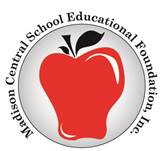 Julian Freitag Scholarship2019This scholarship was established in 2015 by the family and friends of Julian Freitag.  Julian attended Madison Central from Kindergarten through high school graduation in 2009.  He was attending Dakota State University prior to his passing.  Julian was involved in many activities and enjoyed many friendships.  This scholarship will be awarded to a MHS senior who will be attending Dakota State University.  Highest consideration will be given for the applicant’s participation in school and community activities and the applicant’s exemplification of the spirit in which Julian lived—foremost; loving life, family and friends, appreciating his/her hometown, and bringing a smile and a helping hand to those who need it.Funds awarded must be used for educational expenses incurred during the 2019-2020 academic year.  This award will be directed to Dakota State University.Please complete the application and attach an essay addressing a summary of your school and community activities, your personal goals and interests, your intended major/course of study at DSU, and why living in Madison is important to you.Application Deadline:  April 5th , 2019